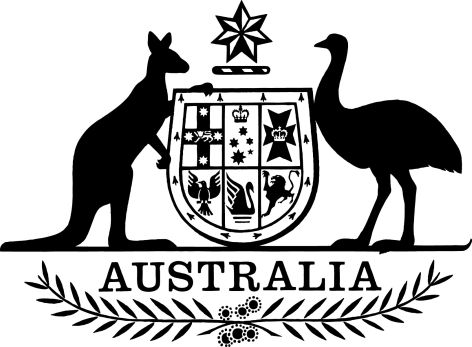 PB 65 of 2024National Health (Floor Price for Certain Brands of Pharmaceutical Items) Amendment Determination (No. 3) 2024I, Nikolai Tsyganov, as delegate of the Minister for Health and Aged Care, make the following Determination.Dated 4 June 2024				Nikolai Tsyganov Assistant Secretary
Pricing and PBS Policy Branch
Technology Assessment and Access Division
Department of Health and Aged CareContents1  Name	12  Commencement	13  Authority	14  Schedules	1Schedule 1—Amendments—General	2National Health (Floor Price for Certain Brands of Pharmaceutical Items) Determination 2023	2Schedule 2—Amendments—Additional designated brands effective from 1 December 2024	3National Health (Floor Price for Certain Brands of Pharmaceutical Items) Determination 2023	31  Name	(1)	This instrument is the National Health (Floor Price for Certain Brands of Pharmaceutical Items) Amendment Determination (No. 3) 2024.	(2)	This instrument may also be cited as PB 65 of 2024.2  Commencement	(1)	Each provision of this instrument specified in column 1 of the table commences, or is taken to have commenced, in accordance with column 2 of the table. Any other statement in column 2 has effect according to its terms.Note:	This table relates only to the provisions of this instrument as originally made. It will not be amended to deal with any later amendments of this instrument.	(2)	Any information in column 3 of the table is not part of this instrument. Information may be inserted in this column, or information in it may be edited, in any published version of this instrument.3  Authority		This instrument is made under subsection 99ADHC(2) of the National Health Act 1953.4  Schedules		Each instrument that is specified in a Schedule to this instrument is amended or repealed as set out in the applicable items in the Schedule concerned, and any other item in a Schedule to this instrument has effect according to its terms.Schedule 1—Amendments—GeneralNational Health (Floor Price for Certain Brands of Pharmaceutical Items) Determination 20231  Section 5 (table)Omit:Schedule 2—Amendments—Additional designated brands effective from 1 December 2024National Health (Floor Price for Certain Brands of Pharmaceutical Items) Determination 20231  Section 5 (after table item dealing with the brand Flagyl of the drug Metronidazole in the form Suppositories 500 mg, 10)Insert:2  Section 5 (after table item dealing with the brand Teglutik of the drug Riluzole in the form Oral suspension 50 mg per 10 mL, 300 mL)Insert:3  Section 5 (after table item dealing with the brand Lipistart of the drug Triglycerides - medium chain, formula in the form Oral powder 400 g (Lipistart)Insert:Commencement informationCommencement informationCommencement informationColumn 1Column 2Column 3ProvisionsCommencementDate/Details1.  Sections 1 to 4 and anything in this instrument not elsewhere covered by this tableThe day after this instrument is registered.18 July 20242.  Schedule 1The day after this instrument is registered.18 July 20243.  Schedule 21 December 2024.1 December 2024K.QuikTriglycerides, medium chainOral liquid 225 mL, 15 (K.Quik)OralMS-2 StepMifepristone and misoprostolPack containing 1 tablet mifepristone 200 mg and 4 tablets misoprostol 200 microgramsOralSalbutamol CiplaSalbutamolNebuliser solution 2.5 mg (as sulfate) in 2.5 ml single dose units, 30InhalationSalbutamol CiplaSalbutamolNebuliser solution 5 mg (as sulfate) in 2.5 ml single dose units, 30InhalationValine 1000Valine with carbohydrateSachets of oral powder 4 g containing 1 g valine, 30 (Valine 1000)OralValine 50Valine with carbohydrateSachets of oral powder 4 g containing 50 mg valine, 30 (Valine 50)Oral